UTORAK, 25.5.2021. -AK,KH,MD- SLOŽI REČENICU I NAPIŠI JU RUKOPISNO PISANIM SLOVIMA.  PAZI NA VELIKO POČETNO SLOVO I TOČKU.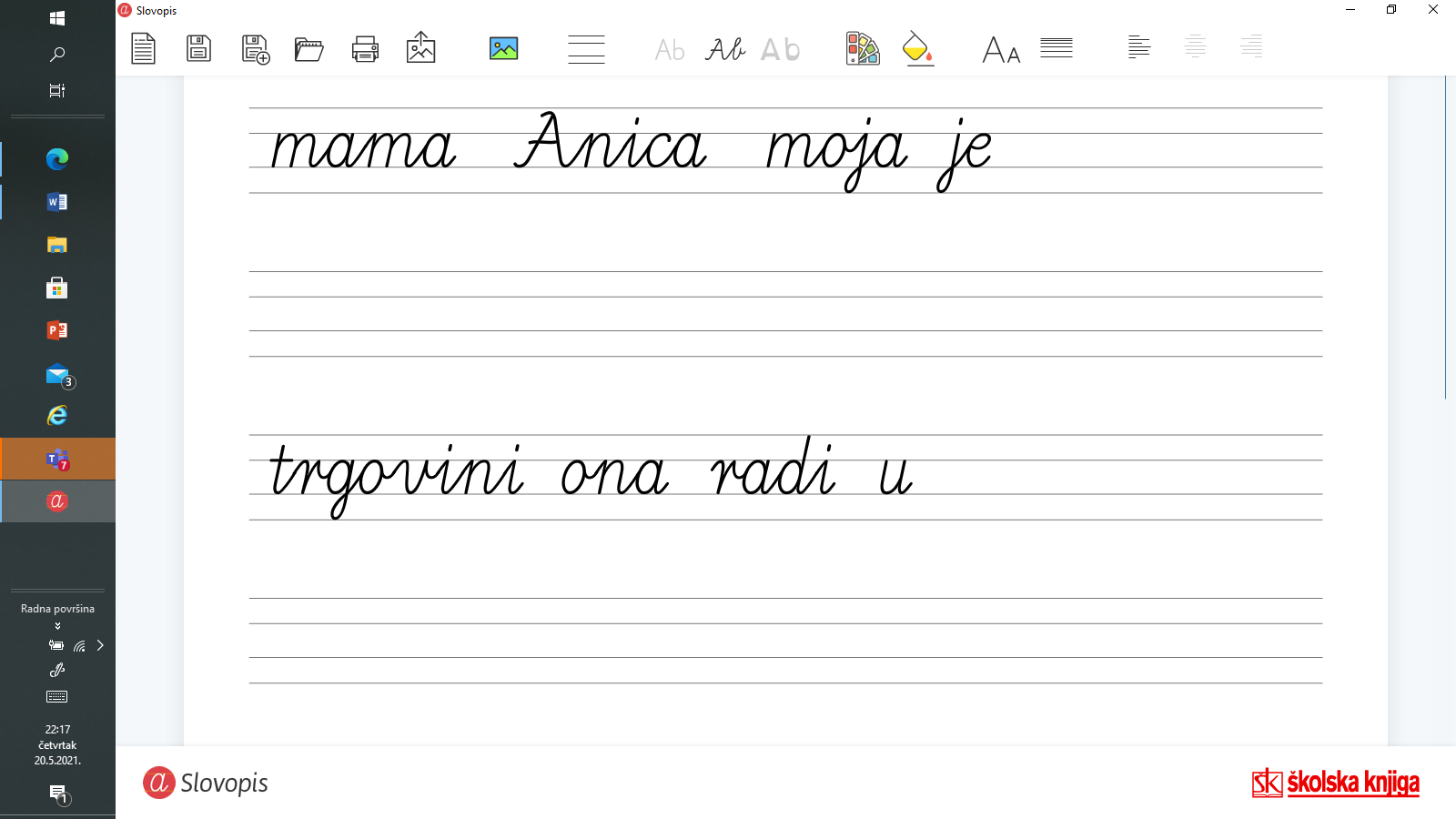 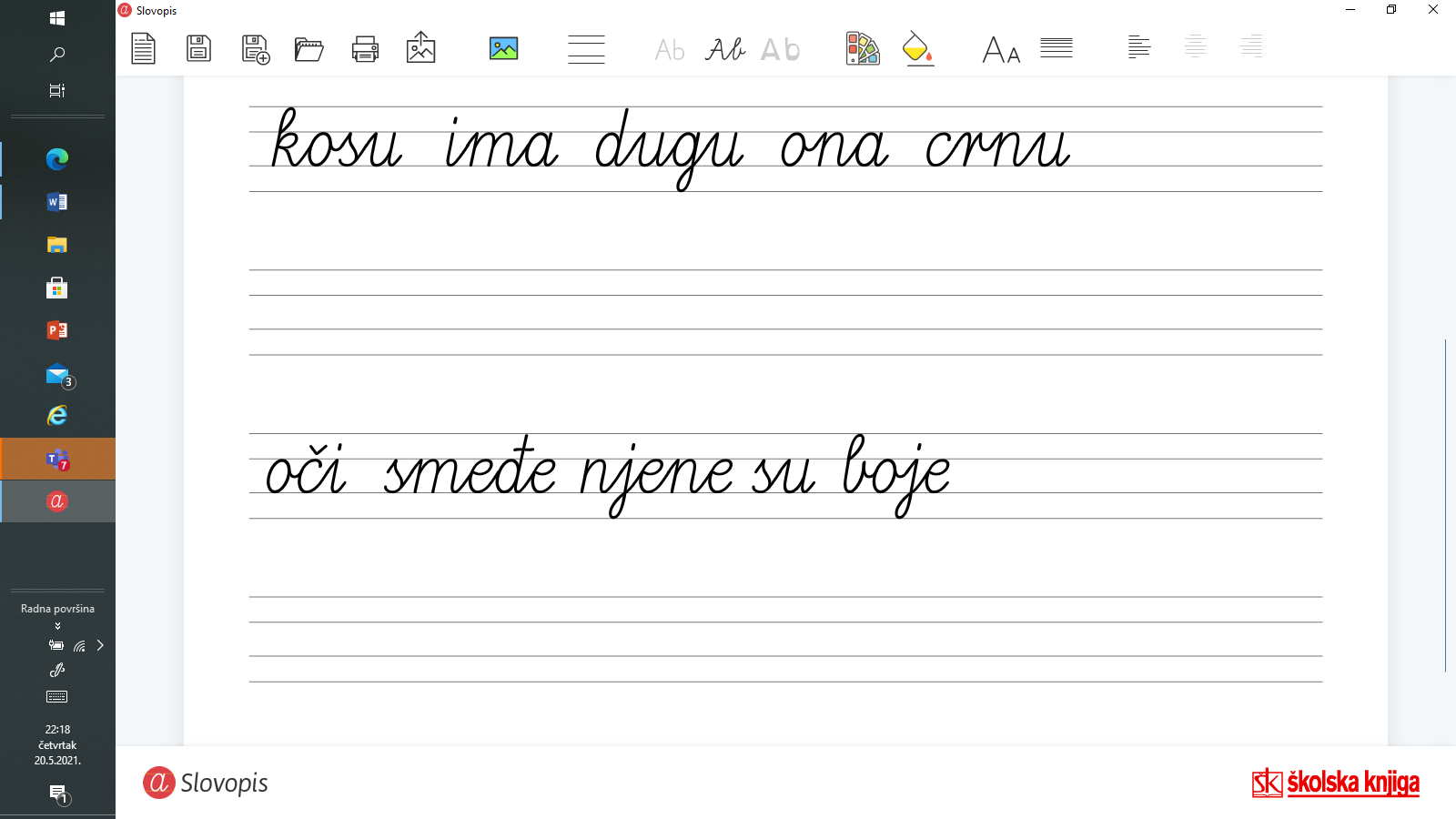 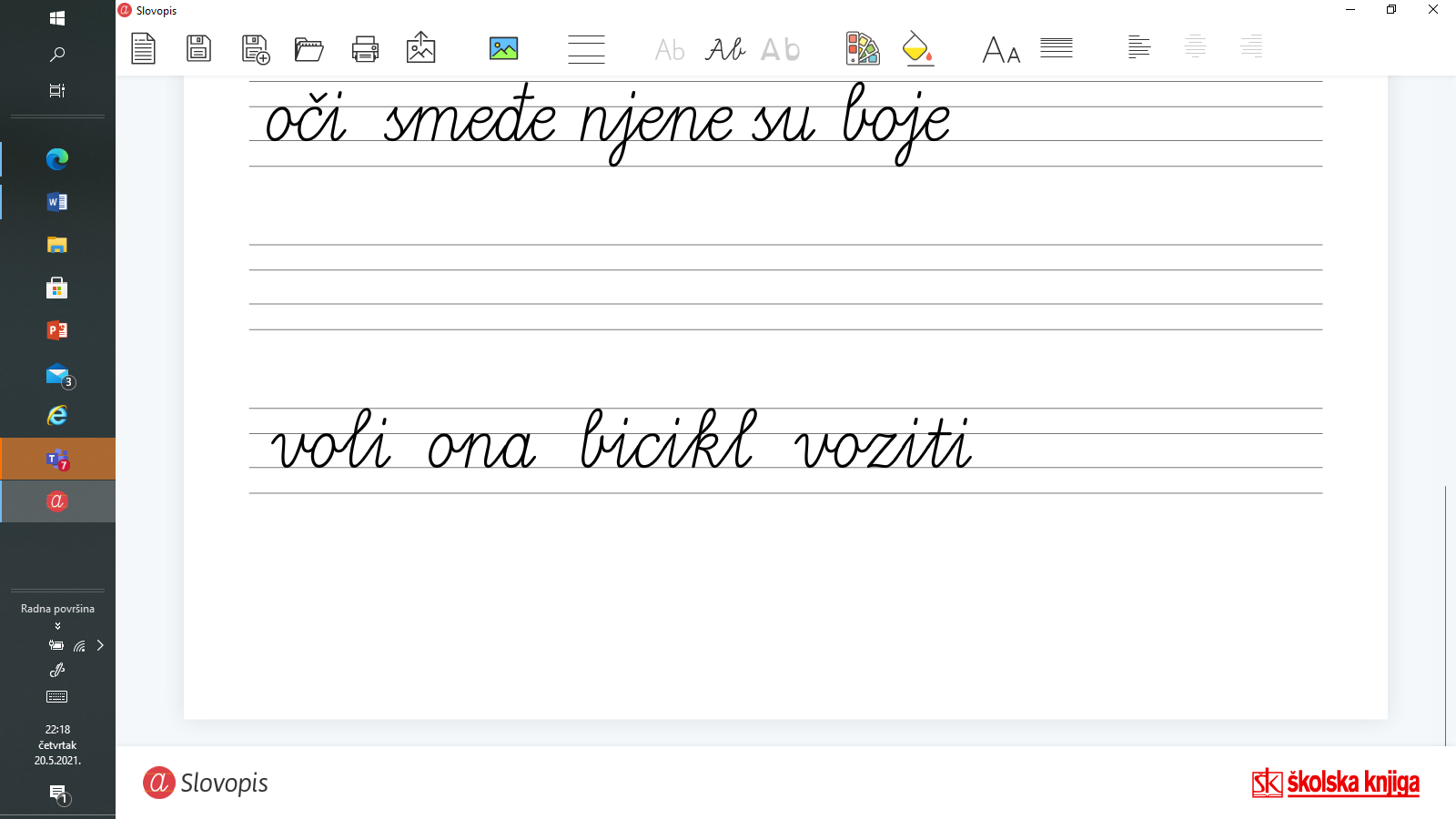 